ZÁKLADNÍ   ŠKOLA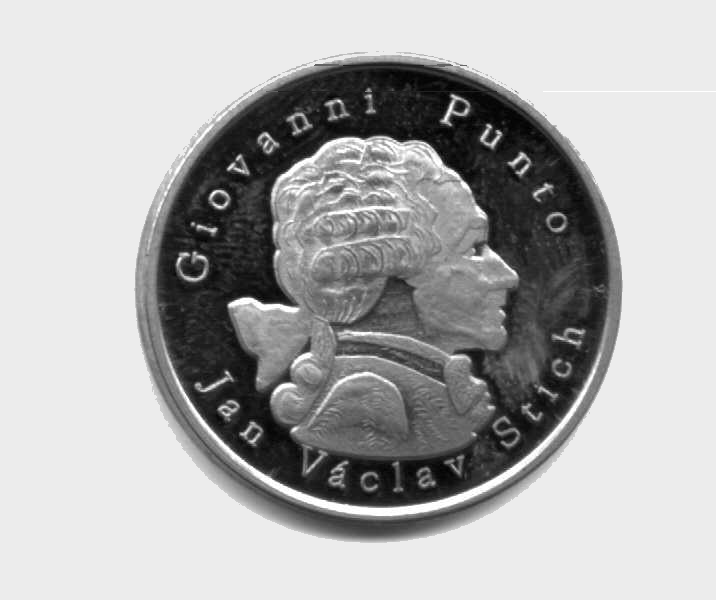 JANA VÁCLAVA STICHA - PUNTAŽEHUŠICE___________________________________________________________________________Zápis ze schůze Spolku rodičů při Základní škole Jana Václava Sticha – Punta ŽehušiceDatum a místo konání: 1. 3. 2023 od 18:00 hod., zasedací místnost OÚ Žehušice                                                              Přítomni:Hosté: Mgr. Jan Kramář – ředitel ZŠ (omluven), Mgr. Irena Marousková (omluvena)	Program:Zhodnocení plesuPles 2024Příspěvek pro VII. třídu na horyMožnosti dalšího přispívání Zahájení, přivítáníSchůzi Spolku rodičů svolala jménem předsedkyně L. Macháčkové G. Rychnovská, všechny přítomné členy přivítala L. Macháčková. Konstatovala, že se na jednání dostavilo 16 členů Spolku, Spolek byl usnášeníschopný.  1) Zhodnocení plesuPředsedkyně Spolku zahájila debatu o přípravách a průběhu plesu a informovala všechny přítomné o příjmech a výdajích. Společně bylo vše zhodnoceno, všemi členy i veřejností byl ples vnímán velmi uspokojivě. Ve Čtvrtletníku vyjde krátký článek s poděkováním sponzorům, prostřednictvím aplikace Bakaláři bude poděkováno rodičům a přes email vedení školy a učitelům, především paní Mgr. Yvettě Zemanové, která spolu s dětmi tematicky vyzdobila tělocvičnu. 2) Ples 2024Vzhledem ke kladným ohlasům a pozitivní finanční bilanci byla odhlasována příprava plesu pro rok 2024. Termín plesu byl stanoven na 17. 2. 2024, ústředním tématem byl vybrán masopust.Pro: 14			Proti: 0			Zdrželi se: 2Byl odhlasován ples v roce 2024. 3) Příspěvek na horyV minulých letech Spolek rodičů vždy přispíval VII. třídě na lyžařský výcvik, a to proplacením nákladů na autobus. Prostřednictvím G. Rychnovské vznesl pan ředitel           Mgr. Kramář dotaz, zda bude Spolek rodičů i nadále participovat na platbě dopravného. Výši příspěvku vyčíslil pan ředitel na částku 15000,- Kč.Pro: 16			Proti:0			Zdrželi se 0Byl odhlasován příspěvek 15000,- Kč na dopravné na lyžařský výcvik. 4) Možnosti dalšího přispívánípověřit Mgr. Fílu, aby možnosti příspěvků se strany Spolku projednal na nejbližším školním parlamentu přímo s dětmiMgr. Macháčková projedná s Mgr. Kinclovou výši příspěvku pro žáky 9. třídyZávěr:Termín další schůzky Spolku byl stanoven na úterý 2. 5. 2023 od 18:00 hod. v zasedací místnosti OÚ Žehušice. Závěr zasedání v 19:15 hod.Zapsala: Ing. Gabriela RychnovskáV Žehušicích dne 1. 3. 2023                                                                                                                                                                 …………………………………….                                            ....…………………………….       Mgr. Lenka Macháčková                                                         Ing. Gabriela Rychnovská                                          předsedkyně                                                                         místopředsedkyně ¨jméno zástupce v SRPŠI.třída Gabriela RychnovskápřítomnaI.třída Petr BenešpřítomenII.třída Lenka MacháčkovápřítomnaII.třída Lucie MusílkovápřítomnaIII.třída Monika VysloužilovápřítomnaIII.třída Jitka ČechákováomluvenaIV.třída Veronika ProcházkovápřítomnaIV.třída Jan HavelpřítomenV. A třída Marcela ForštovápřítomnaV. A třídaV. B třída Jana PatejdlovápřítomnaV. B třída Valérie PařezovápřítomnaVI.třída Marek MacháčekpřítomenVI.třída Romana SemínkováomluvenaVII.třída Miroslav SemerádVII.třída Petra KárníkovápřítomnaVIII.třída Eva SkalákovápřítomnaVIII.třída Petra NešporovápřítomnaIX.třída Ilona VíškovápřítomnaIX.třída Renáta Čežíkovápřítomna